Sing praise to God who reigns above    AMNS 193     Melody: Mit Freuden zart     8 7. 8 7. 8 8 7.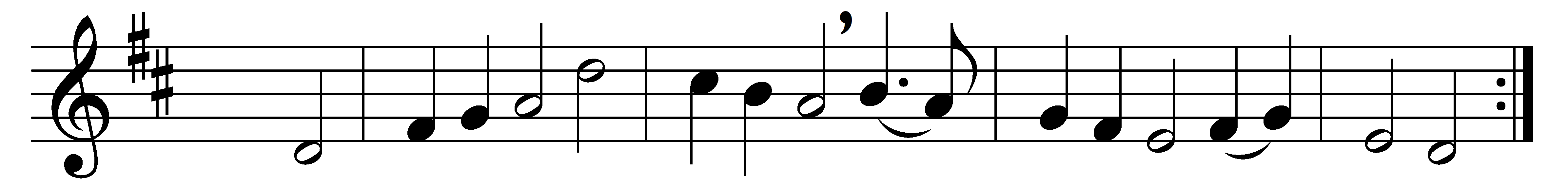 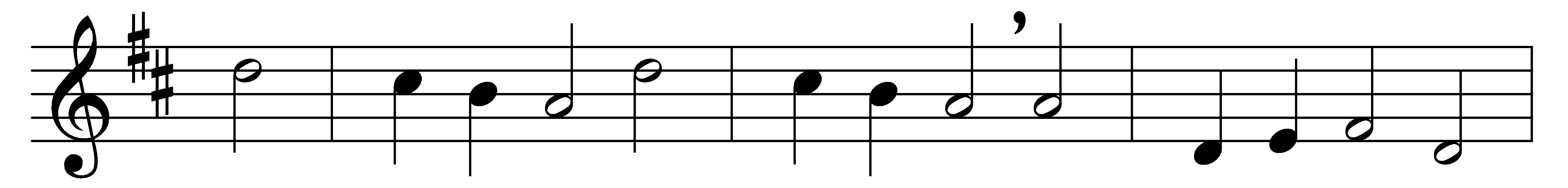 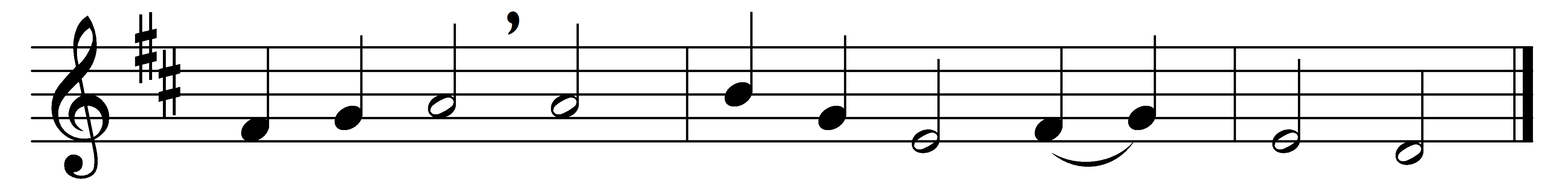 Sing praise to God who reigns above, 
the God of all creation, 
the God of power, the God of love, 
the God of our salvation;
with healing balm my soul he fills, 
and every faithless murmur stills: 
to God all praise and glory.
The Lord is never far away, 
but, through all grief distressing, 
an ever-present help and stay, 
our peace and joy and blessing;
as with a mother’s tender hand, 
he leads his own, his chosen band: 
to God all praise and glory.
Thus all my gladsome way along
I sing aloud thy praises,
that men may hear the grateful song 
my voice unwearied raises;
be joyful in the Lord, my heart;
both soul and body bear your part: 
to God all praise and glory.
Words: Johann Jakob Schütz (1640-1690), translated by Frances Elizabeth Cox (1812-1897)Music: Hymn melody of the Bohemian Brethren, 1566